Good morning children!Witam wszystkie biedroneczki bardzo serdeczniehttps://www.youtube.com/watch?v=tVlcKp3bWH8 Dziś poznamy więcej słówekORANGE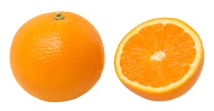 GRAPES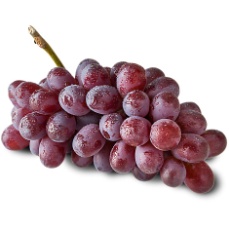 JUICE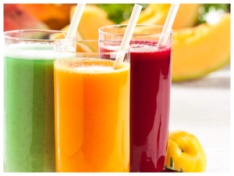 Proponuję wysłuchać piosenki i dołączyć się do zabawy https://www.youtube.com/watch?v=gN3pn_alymA Zachęcam do wypełnienia poniższej karty pracyHave  a nice timehttps://www.youtube.com/watch?v=2O975ewRT7Q 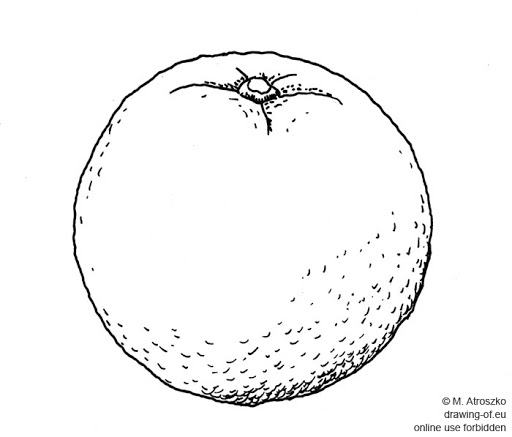 